关于启动2019年秋季美国密歇根州立大学学期学分访学项目选拔通知（2019年秋季）各学院：依据我校发展国际化教育的方针和校际合作协议，为实施我校的教育国际化战略，培养具有国际视野和国际竞争力的高素质人才，鼓励我校学生出国（境）深造获得第二校园的学习经历，2019年秋季，我校将选派指定名额的优秀在校生前往美国公立名校密歇根州立大学（Michigan State University），参加一学期的访问学习。项目介绍密歇根州立大学简介密歇根州立大学（Michigan State University, 以下简称MSU）成立于1855年的，坐落在美国密歇根州东兰辛市，是一所世界一流的公立研究型大学，是北美顶尖大学学术联盟美国大学协会（AAU）的成员之一，被誉为“公立常青藤”大学。MSU有25个专业排名全美前20。MSU现有学生超过5万名，是全美规模最大、学科设置最全的高校之一。密歇根州立大学不但以教育、农业和传媒理论闻名，同时也是包装与音乐治疗研究的先锋学校。在传媒领域排名全美前四，其中包括国际与多元文化通讯、大众传播以及人际通讯等专业均处于世界顶尖水平。教育学院下的小学师范和中学师范专业排名全美第一，教育管理排名全美第二，教育心理学排名第五；商学院的供应链管理亦位列全美第一，国际金融、市场营销等专业排名前20，核物理专业也位列全美第一。密歇根州立大学还拥有全美历史第二悠久的酒店管理学院。访学时间和开放专业访学时间：2019年8月28日-12月14日除医学专业外，以下学院专业全部对访学生开放。College of Agriculture and Natural Resources College of Arts & Letters College of Communication Arts & Sciences College of Engineering College of Law College of Natural Science College of Social Science James Madison College Eli Broad College of Business 选课要求学分要求：本科生必须至少选择 12个学分，研究生必须至少选择9个学分。 学术进阶限制：海外院校在学生选课时有学术进阶限制（中国高校也如此）。如果所选课程有先导课程的要求（例如学习《线性代数》必须先完成先导课程《高等数学》的学习），学生必须在修读完先导课程的基础上，才能选择后续的课程，无论先导课程是在国内还是在国外修读的。 由于中国的课程设置在名称上与国外有不一致的情况，因此学生在选择有先导课的课程且先导课中文翻译与国外对应课程不一致时，学生需要提供所学先导课的英文课程描述给到海外交流院校以便选择课程。 跨专业选课：海外大学不限制学生跨专业选课。只要满足上述学术进阶限制即可。例如：国内生物 专业的学生可以在海外大学选择没有先导课要求的音乐课程。但学生跨专业选课需要考虑自己就读中国大学的学分方面的限制。一般跨专业选课所获得的海外大学的主校学分无法转回到中国就读大学。 可选选课：主校课程：https://americansemester.isp.msu.edu/course-selections/about-academics/all-available-courses/  请选择除医学外的课程。 项目费用本科专业学分课程一学期修12个学分的项目费用约1.47万美元（约合人民币9.8万元）。研究生专业学分课程一学期修9个学分的项目费用约总费用约1.16万美元（约合人民币7.8万元）。项目费用包括申请费、学杂费、在读期间医疗保险、及项目设计与管理费，不含住宿费、生活费与机票。MSU为项目学生提供校内双人间学生公寓，所有校内学生住宿均包含校内用餐计划（dining plan）, 用餐计划的费用已经全部包含在住宿费用中。 *住宿费用为 MSU预估费用，最终实际费用以住宿点最终公布及学生实际所选标准为准。项目名额及申请条件项目名额：我校选拔名额10名。申请条件：TOEFL: 79 (iBT), 各小项不低于 17；或IELTS : 6.5； GPA：3.0/4.0 或百分制平均分达到 80分 三、项目报名流程	1、 学生本人提出申请，在学校国际合作交流处报名；2、 同时登录项目选拔管理机构 --填写《2019-2020学年世界名校研学项目报名表》: https://jinshuju.net/f/4Nj89G，网上报名的时间决定录取的顺序和安排宿舍的顺序；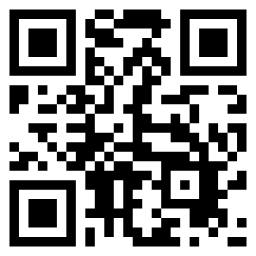 (扫码提交报名表)学生申请资料经初步审核后，参加面试确定预录取名单；学生提交正式申请材料并缴纳项目费用，获得学校录取及签证后赴美学习；申请截止日期： 2019年3月25日四、项目咨询项目负责人：杨青老师 电话及微信 18551807486住宿时长 学生类型 双人间费用（美元） 一学期 本科生 USD8067（含餐） 一学期 研究生 USD8292（含餐） 